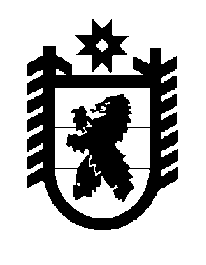 Российская Федерация Республика Карелия    ПРАВИТЕЛЬСТВО РЕСПУБЛИКИ КАРЕЛИЯПОСТАНОВЛЕНИЕот  9 июля 2018 года № 253-Пг. Петрозаводск О внесении изменений в постановление ПравительстваРеспублики Карелия от 30 сентября 2008 года № 203-ППравительство Республики Карелия п о с т а н о в л я е т:1. Внести в постановление Правительства Республики Карелия 
от 30 сентября 2008 года № 203-П «О введении новых систем оплаты труда работников государственных учреждений Республики Карелия и органов государственной власти Республики Карелия, оплата труда которых осуществляется на основе тарифной сетки по оплате труда работников государственных учреждений» (Собрание законодательства Республики Карелия,  2008, № 9, ст. 1112; 2009, № 10, ст. 1144; 2010, № 11, ст. 1470; 2011, № 1, ст. 51; 2012, № 5, ст. 890; 2013, № 6,  ст. 1023; 2014, № 6, ст. 1052; 2015, № 5, ст. 926; 2016, № 3, ст. 527; № 10, ст. 2149) следующие изменения:1) в пункте 6 слова «Министерству социальной защиты, труда и занятости Республики Карелия» заменить словами «Управлению труда и занятости Республики Карелия»;2) в Положении об установлении систем оплаты труда работников государственных учреждений Республики Карелия, утвержденном указанным постановлением:в пункте 21 слова «Министерством социальной защиты, труда и занятости Республики Карелия» заменить словами «Управлением труда и занятости Республики Карелия»;дополнить пунктом 12 следующего содержания:«12. В случае если начисленная месячная заработная плата работника государственного учреждения Республики Карелия (без учета районного коэффициента и процентной надбавки за стаж работы в районах Крайнего Севера и приравненных к ним местностях) ниже минимального размера оплаты труда  (либо минимальной заработной платы в Республике Карелия, если ее размер выше минимального размера оплаты труда, установленного федеральным законом) при условии, что указанным работником полностью отработана за этот период норма рабочего времени, установленная законодательством Российской Федерации, и выполнены нормы труда (трудовые обязанности), устанавливается доплата до минимального размера оплаты труда (либо минимальной заработной платы в Республике Карелия, если ее размер выше минимального размера оплаты труда, установленного федеральным законом) (далее – доплата).Доплата к начисленной месячной заработной плате работника  государственного учреждения Республики Карелия устанавливается без учета доплат за исполнение обязанностей временно отсутствующего работника, совмещение профессий (должностей), расширение зоны обслуживания или увеличение объема работы и выплачивается в сроки, установленные для выплаты заработной платы.Работнику государственного учреждения Республики Карелия, не полностью отработавшему месячную норму рабочего времени, установленную законодательством Российской Федерации, и не полностью выполнившему нормы труда (трудовые обязанности), доплата производится пропорционально отработанному времени (выполненному объему работы) и включается в расчет среднего заработка.Доплата к начисленной месячной заработной плате устанавливается в абсолютной величине. Размер доплаты работнику государственного учреждения Республики Карелия определяется по формуле:Д = Рм – Рн, где:Д – размер доплаты;Рм – минимальной размер оплаты труда (либо минимальная заработная плата в Республике Карелия, если ее размер выше минимального размера оплаты труда, установленного федеральным законом);Рн – размер начисленной месячной заработной платы работнику государственного учреждения Республики Карелия, отработавшему за этот период норму  рабочего времени, установленную законодательством Российской Федерации, и выполнившему нормы труда (трудовые обязанности) (без учета районного коэффициента и процентной надбавки за стаж работы в районах Крайнего Севера и приравненных к ним местностях).».2. Признать утратившим силу постановление Правительства Республики Карелия от 20 января 2011 года № 7-П «Об обеспечении размера минимальной заработной платы в Республике Карелия работникам государственных учреждений Республики Карелия» (Собрание законодательства Республики Карелия, 2011, № 1, ст. 43). 3. Действие настоящего постановления распространяется на правоотношения, возникшие с 1 января 2018 года.            Глава Республики Карелия 					                  А.О. Парфенчиков